Уважаемые родители!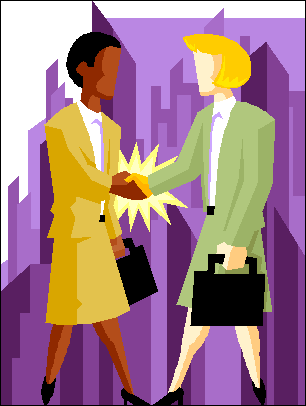 Ваш ребенок перешел на новую жизненную ступень - стал студентом. Это не легкая пора и в Вашей жизни. Вопросы подростка становятся все сложнее и весомее, поскольку он сам уже мнит себя взрослым и способным говорить на равных. И здесь очень важно дать право на собственное мнение и самовыражение. Предлагаем вам психологические рекомендации: • Во-первых, мы должны понимать, что это переходный период от детства к взрослости, от полной зависимости к самостоятельности и ответственности. И в этот период к студентам предъявляются очень высокие требования к интеллектуальному, социальному и личностному развитию, к чему не все готовы, и не все достигли определенного уровня психического развития. • Во-вторых, отношение взрослых (особенно родителей) к студентам остается на прежнем уровне. Постоянные нотации и нравоучения заставляют подростков идти на улицу в компанию сверстников, тратить время на виртуальное общение, играть на компьютере, ходить в ночные клубы, на ночные сеансы в кино и не редко это наносит вред учебным занятиям.• В-третьих, студенты требуют внимания и понимания. Чаще они получают оценивание и наказание. А сколько в этом внимания?В этот период интересы студентов заостряются на: - взаимоотношениях в группе или компании сверстников;- вопросах первой любви, вопросах интимных отношений;- профессиональном определении, так как многие выбрали профессию по совету (или наставлению) родителей;- различных комплексах по поводу внешности, одежды, веса, роста, способностей и материального положения.Основная задача педагогов и родителей заключается в том, чтобы помочь студентам нового набора органично вписаться в  образовательный процесс, сохранив при этом целостность и уникальность личности, способной к самореализации, самоконтролю, самопознанию.Советы родителям на каждый день: Говорите сыну  или дочери: «Поступай так, чтобы людям было с тобой легко» - чаще повторяйте это. В общении со своим ребенком не употребляйте выражений: «Ты всегда», «Ты вообще», «Вечно ты». Ваш ребенок вообще и всегда хорош, он лишь сегодня что-то сделал не так, об этом и скажите ему.Поддерживайте постоянную связь с педагогами, классным руководителем.Поддерживайте психологический комфорт в вашей семье, будьте дружны и  вежливы друг с другом!Не расставайтесь с ребенком в ссоре, сначала помиритесь, а потом идите по своим делам. Старайтесь, чтобы ребенок был привязан к дому; чтобы, возвращаясь домой, он мог сказать: «А все – таки, как хорошо у нас дома!» Внушайте ребенку давно известную формулу психического здоровья: «Ты хорош, но не лучше других». В спорах с сыном или дочерью  иногда уступайте, чтобы им не казалось,  будто они вечно неправы. Этим вы и детей научите уступать, и признавать ими свои ошибки и поражения.Главные опасности современности,которые пугают родителей и ставят перед необходимостью оберегать студентовПРОБЛЕМЫ СОВРЕМЕННОСТИРЕКОМЕНДАЦИИ РОДИТЕЛЯМнаркомания, пьянствоуделять больше времени, внимания (разговаривать на откровенные темы, знать окружение ребенка);помочь решить внутренние проблемы, преодолеть комплекс неполноценности;научить общаться, знакомиться, уметь радоватьсяранняя половая жизнь(распущенность, беспорядочные половые связи)уделять больше внимания, любви и заботы, вести доверительные беседы о морали и ценности здоровья; подчеркивать привлекательность и ценность личности.безработицапрофессионально ориентировать,воспитывать на жизненных примерах.правонарушения и хулиганствовыяснить причину проблемы денег и времени,оказывать поддержку и внимание,учить правильному самовыражению, общению,ориентировать на уважение и самоуважение.изнасилования и избиенияглавное понять и пожалеть, а не ругать и упрекать;научить избегать таких ситуаций;учить защищаться, обороняться, быть уверенным в себе, не провоцировать ситуацию.попытки суицидауделить время, внимание; больше общаться на интересующие темы; выяснить причину;поддерживать в деятельности; формировать систему ценностей и жизненной привлекательности.